The Poetry Bubble                                                      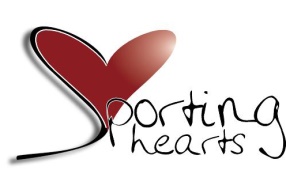 Entry FormNameAge DOB (optional)Address of Electoral Ward Community Group/ School (If applicable)Title of Poem/Writing Short Bio (Optional)Return all written works to info@sportinghearts.org  5th February 2021I understand that the work/s I have submitted are my own original writings. I understand that not all submissions may be published. I accept the moderator’s decision as final and no correspondence will be entered into regarding this. I understand that no works/poems will be returned.Signed:Date